                 REPUBBLICA ITALIANA  -  REGIONE    SICILIANA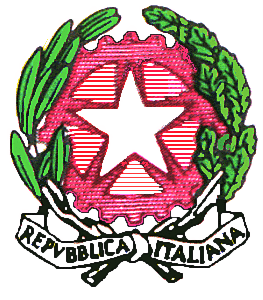               ISTITUTO D’ISTRUZIONE SECONDARIA SUPERIORE	“CIPOLLA – PANTALEO – GENTILE”                                  P.le Placido  Rizzotto     Tel.  0924-901344       Fax. 0924-934233                          Posta certificata: tpis032001@pec.istruzione.it – Sito Web: www.liceicastelvetrano.edu.it                                                             E. mail Ministeriale: tpis032001@istruzione.it	                       Codice fiscale: 90021080818    91022 CASTELVETRANO (TP)                                                            FONDO ISTITUZIONE SCOLASTICA  - A.S. 2020/2021   Il / La  sottoscritt__   _____________________________________________, in servizio presso codesta istituzione scolastica in qualità di  ________________________________________ a Tempo Indeterminato / Determinato, DICHIARA sotto la Sua personale responsabilità, di avere svolto i seguenti incarichi e le seguenti attività a carico del Fondo di Istituto per il corrente anno scolastico:										   ORE DICHIARATE	ORE  PAGATE													AUTORIZZATE											___________________________________________________  per tot. ore    _______		    _______  ;___________________________________________________  per tot. ore    _______		    _______  ;___________________________________________________  per tot. ore    _______		    _______  ;___________________________________________________  per tot. ore    _______		    _______  ;___________________________________________________  per tot. ore    _______		    _______  ;___________________________________________________  per tot. ore    _______		    _______  ;___________________________________________________  per tot. ore    _______		    _______  ;Castelvetrano,  ____________________	        FIRMA                                                                             _____________________________________________     Si autorizza il pagamento delle ore segnate come “PAGATE AUTORIZZATE”        	        Il Dirigente Scolastico	   (Gaetana Maria BARRESI)